                           VŠĮ VILNIAUS MIESTO SPORTO MOKYKLA "SOSTINĖS TAURAS" 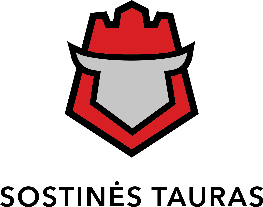                            SPORTO ŠAKA – TINKLINIS                            TRENIRUOČIŲ TVARKARAŠTIS                            2022/2023 MOKSLO METAI  (NUO 2023 02 01) Vilniaus moksleivių sveikatos centras - Žirmūnų g. 37VIKA DAŠKEVIČIŪTĖ8-684-36769VIKA DAŠKEVIČIŪTĖ8-684-36769VIKA DAŠKEVIČIŪTĖ8-684-36769VIKA DAŠKEVIČIŪTĖ8-684-36769VIKA DAŠKEVIČIŪTĖ8-684-36769VIKA DAŠKEVIČIŪTĖ8-684-36769VIKA DAŠKEVIČIŪTĖ8-684-36769VIKA DAŠKEVIČIŪTĖ8-684-36769GrupėPirmadienisAntradienisTrečiadienisKetvirtadienisPenktadienisŠeštadienisSekmadienisNU 1gr(mokyklinio amžiaus (2006-2007 metų gimimo); mergaitės)17:00 – 18:30Moksleivių sveikatos centras18:00 – 19:30Moksleivių sveikatos centrasNU 2gr(mokyklinio amžiaus (2004-2005 metų gimimo; mergaitės)18:30 – 20:00Moksleivių sveikatos centrasPr.r. - 2 (2011-2012 metų gimimo; mergaitės)15:30 – 17:00Moksleivių sveikatos centras15:30 – 17:00Moksleivių sveikatos centras15:30 – 17:00Moksleivių sveikatos centrasNU 3gr(mokyklinio amžiaus (2009-2010 metų gimimo); mergaitės)17:00 – 18:30Moksleivių sveikatos centras17:00 – 18:30Moksleivių sveikatos centras17:00 – 18:30Moksleivių sveikatos centrasNU 4gr(mokyklinio amžiaus (2008-2009 metų gimimo); mergaitės)15:30 – 17:00Moksleivių sveikatos centras18:30 – 20:00Moksleivių sveikatos centras18:30 – 20:00Moksleivių sveikatos centras